Mardi 31 mars 2020 : défi n°7 : fabriquer un avion en papier, le lancer le plus loin possible puis mesurer la distance parcourue.« Voici mon défi numéro 7. J'ai construit plusieurs modèles avec papa. Celui-ci est celui qui vole le plus loin dans la maison car dehors il y a trop de vent. J'ai mesuré 13m50.À bientôtTom »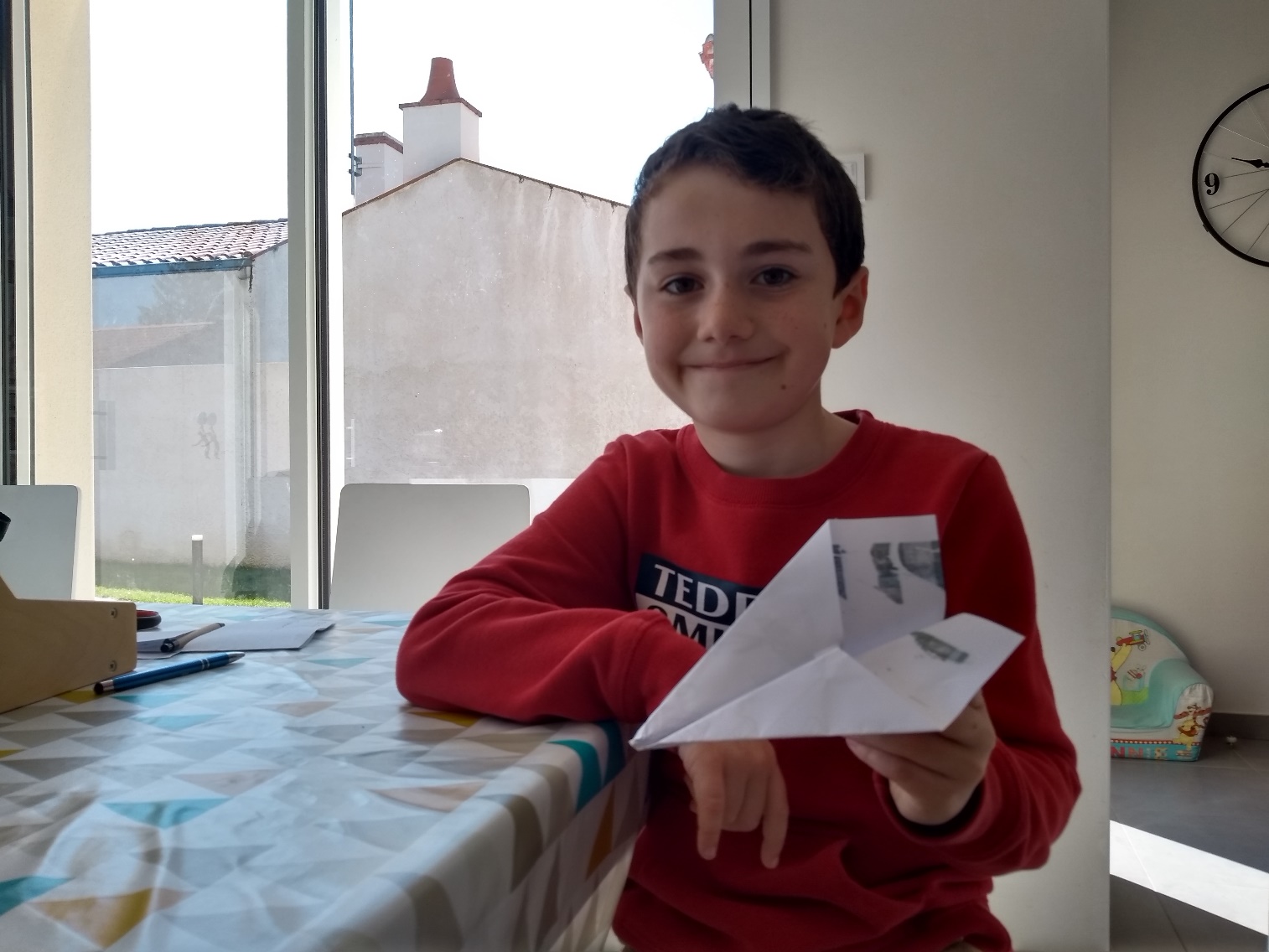 Défi n°7Antoine et Baptiste ont appris à faire un nouveau modèle d’avion en papier en suivant une vidéo.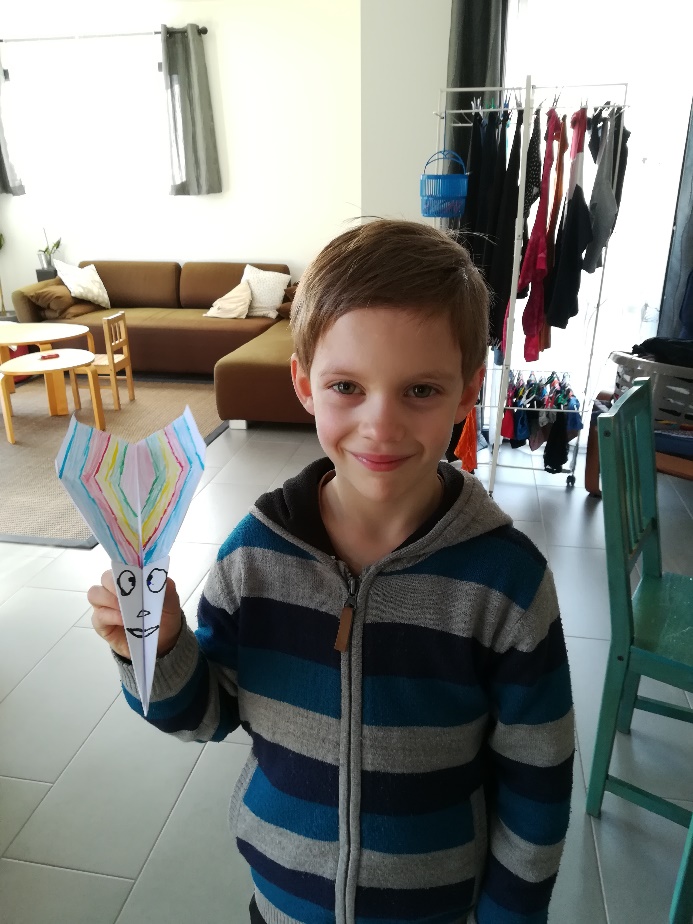 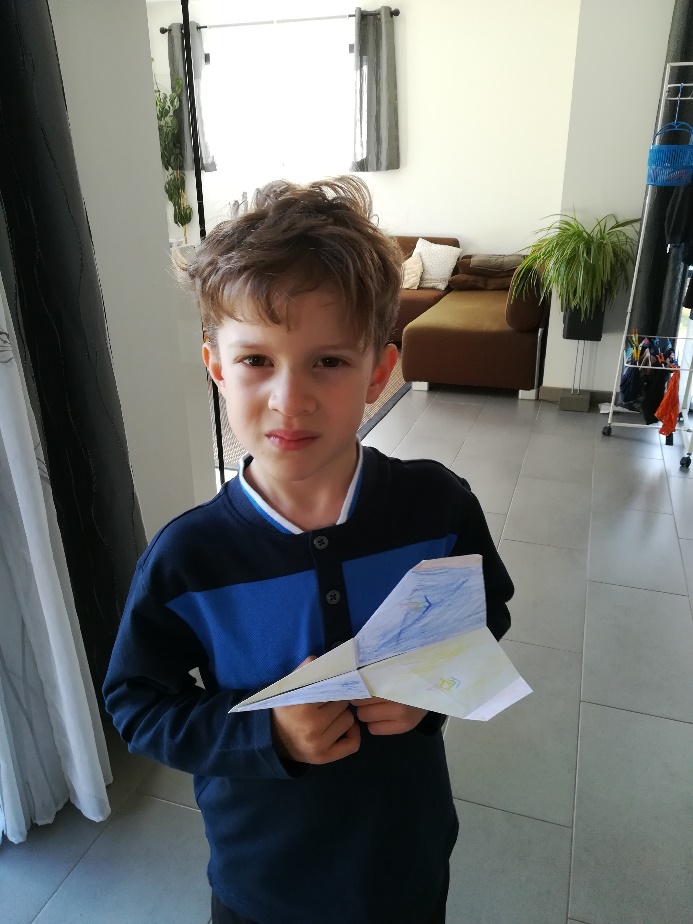 Ils ont mis de la couleur sur leur avion et ils ont réussi à les faire voler à plus de 10 mètres mais seulement à la maison car dehors il y a trop de vent pour le moment.« Bonjour Katy,Je t’envoie la photo de mon avion pour le défi numéro 7.Il a parcouru :4,45 m lancé par moi6,19 m lancé par mon frère 8,92 m lancé par maman Ema »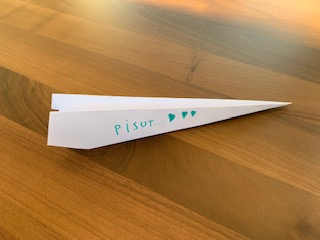 « Bonjour Katy,Mon avion est aller à 9 mètres 50.Au revoirAntoine »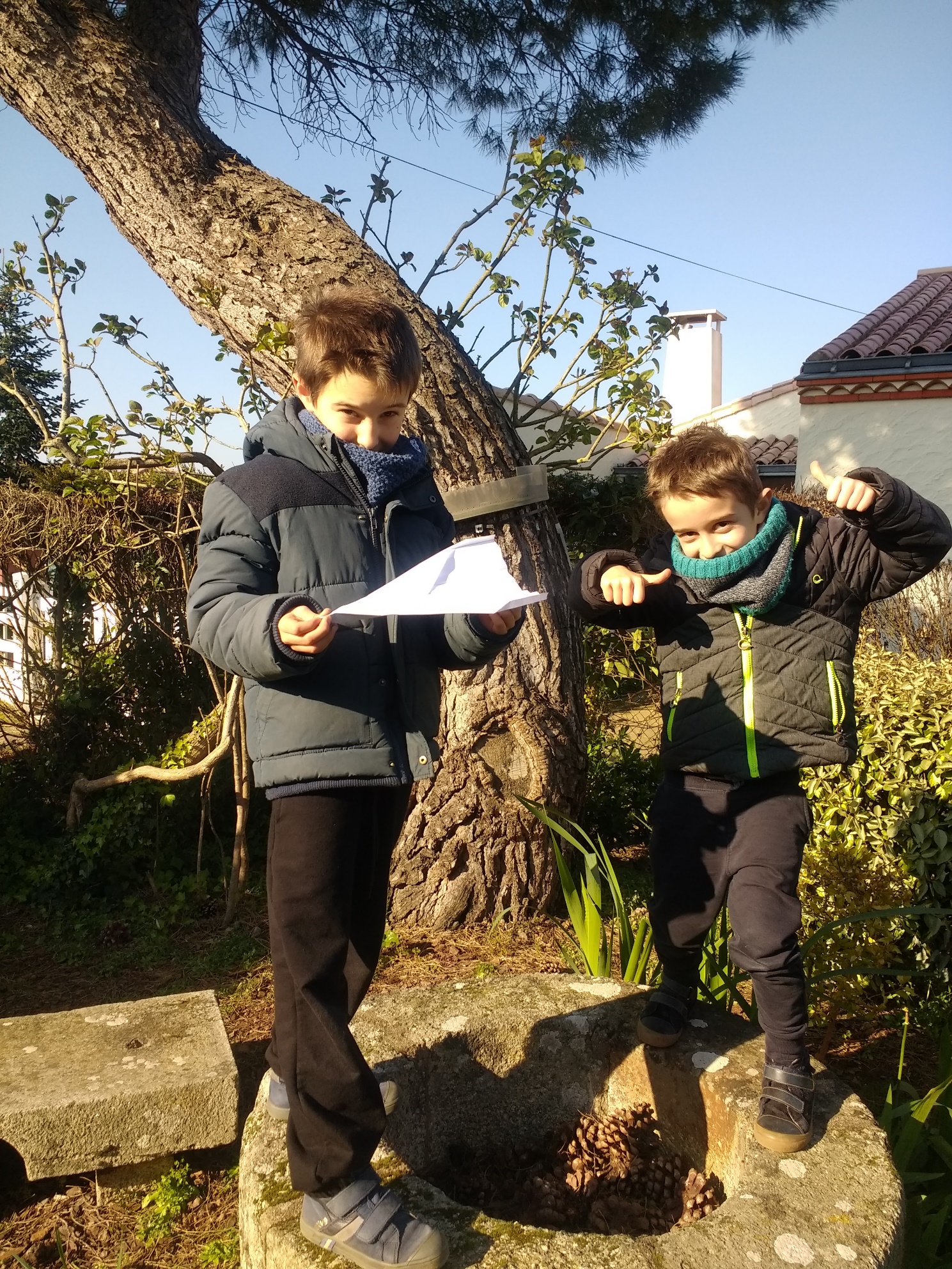 